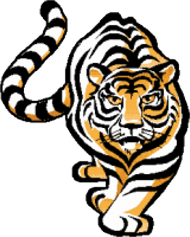 English Learner Advisory Committee (ELAC)MinutesTuesday, February 2, 20168:30 am Parent Center Room 10I. 	Welcome/Call to Order 	SecretaryThe meeting was called to order by the Secretary, Ms. Guzman, at 8:35am.II. 	Flag Salute 	CoordinatorMrs. Javelosa led the flag salute.III. 	Roll Call	SecretaryQuorum was established with four members.IV.	Public Comment	PublicThere was no public comment.V.	Approval of Minutes	Council1-12-16Motion-Made by Mr. Ahn to accept the minutes.-2nd by Ms. Bravo-Discussion: none-Vote	-4 in favor	-0 opposed	-0 abstained-Motion passes.VI. 	Old Buisiness 	Vice Chairperson Review the response from SSC on the Comprehensive Needs AssessmentReview the response from SSC on the Single Plan for Student Achievement.The committe read and reviewed both of the responses from SSC on both of the compliance items.ELAC Minutes (continued)Tuesday February 2, 2016VII.	New Business	CoordinatorLanguage census (February compliance item)Formal Recomendations to SSCThe committee reviewed data in regard to the Language Census. Recommendations were discussed. In the discussion, the subject of a new allocation was brought up. The committee agreed to add this to the agenda.Motion-Made by Mr. Ahn to add discussion of 7T053 to the agenda.-2nd by Ms. Bravo-Discussion: none-Vote	-4 in favor	-0 opposed	-0 abstained-Motion passes.Recommendations to SSC were drafted and are included with these minutes.Motion-Made by Ms. Bravo to accept the recommendations to SSC.-2nd by Ms. Lira-Discussion: none-Vote	-4 in favor	-0 opposed	-0 abstained-Motion passes.VIII.	Announcements	There were no announcementsIX.	Adjournment	SecretaryThe meeting was adjourned at 10:10 am.Our next meeting will be March 1, 2016 in the Parent Center Room 10. Comité Asesor para Alumnos Aprendices de Inglés (ELAC)ActaMartes, 2 de febrero, 20168:30 Centro de Padres Aula 10I. 	Bienvenida/Apertura de la reunión	SecretariaLa secretaria, Sra. Guzmán, llamo la reunión al orden.II. 	Saludo a la Bandera	CoordinadoraSra Javelosa encabezo el saludo a la bandera.III.	Pasar la lista	SecretariaQuórum fue establecido con 4 miembros.IV.	Comentario público	PúblicoNo hubo comentario publico. V.	Aprobación del acta	Consejo12-1-16Moción-Hecho por Sr. Ahn de aceptar el acta.-Apoyado por Sra. Bravo-Discusión: ninguna-Voto	-4 a favor	-0 opuestos	-0 abstenciones-Moción paso.VI.	Asuntos previos	Vice PresidenteRepasar la repuesta del SSC sobre el asesoramiento integro de las necesidades de la escuela. Repasar la respuesta de SSC sobre el plan único para el aprovechamiento académico estudiantil.El comité leyó y reviso las dos repuestas del SSC sobre los dos cumplimientos.VII.	Asuntos nuevos	CoordinadoraEncuesta de idiomas.Recomendaciones formales al SSCEl comité reviso datos relacionados con la encuesta de idiomas. Recomendaciones fueron discutidas. En la discusión, se menciono una nueva asignación. El comité asintió de añadir esta a la agenda.Moción-Hecho por Sr. Ahn de añadir discusión de 7T053 a la agenda.-Apoyado por Sra. Bravo-Discusión: ninguna-Voto	-4 a favor	-0 opuestos	-0 abstenciones-Moción paso.Recomendaciones al SSC fueron actualizada y están incluidas con esta acta.Moción-Hecho por Sra. Bravo de aceptar el acta.-Apoyado por Sra. Lira-Discusión: ninguna-Voto	-4 a favor	-0 opuestos	-0 abstenciones-Moción paso.VIII.	Anuncios	No hubo anuncios.IX.	Clausura de la reunión	SecretariaLa reunión se clausuro a las 10:10 am.La próxima reunión será el 1º de marzo en el centro de padres aula 10. 